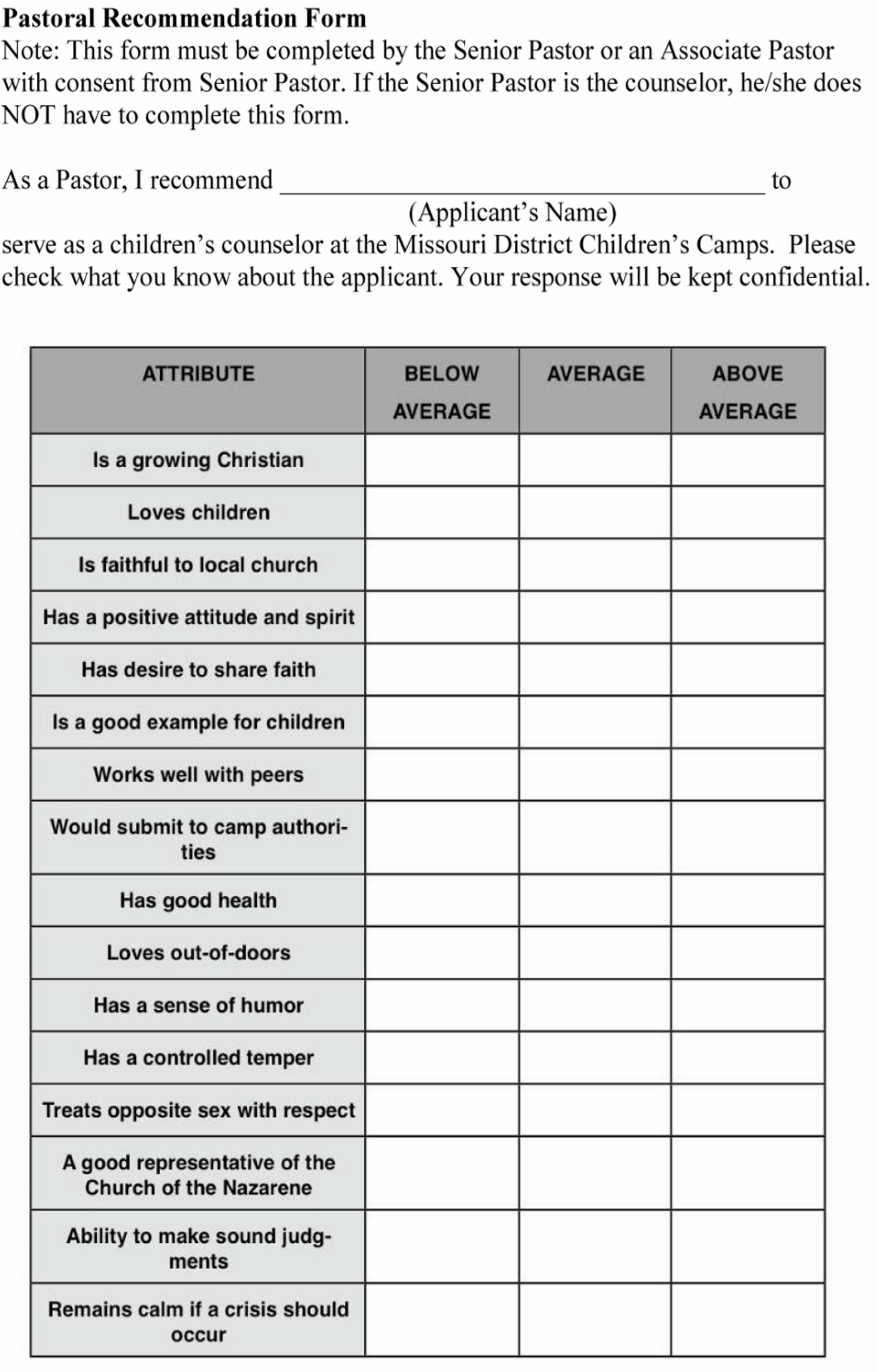 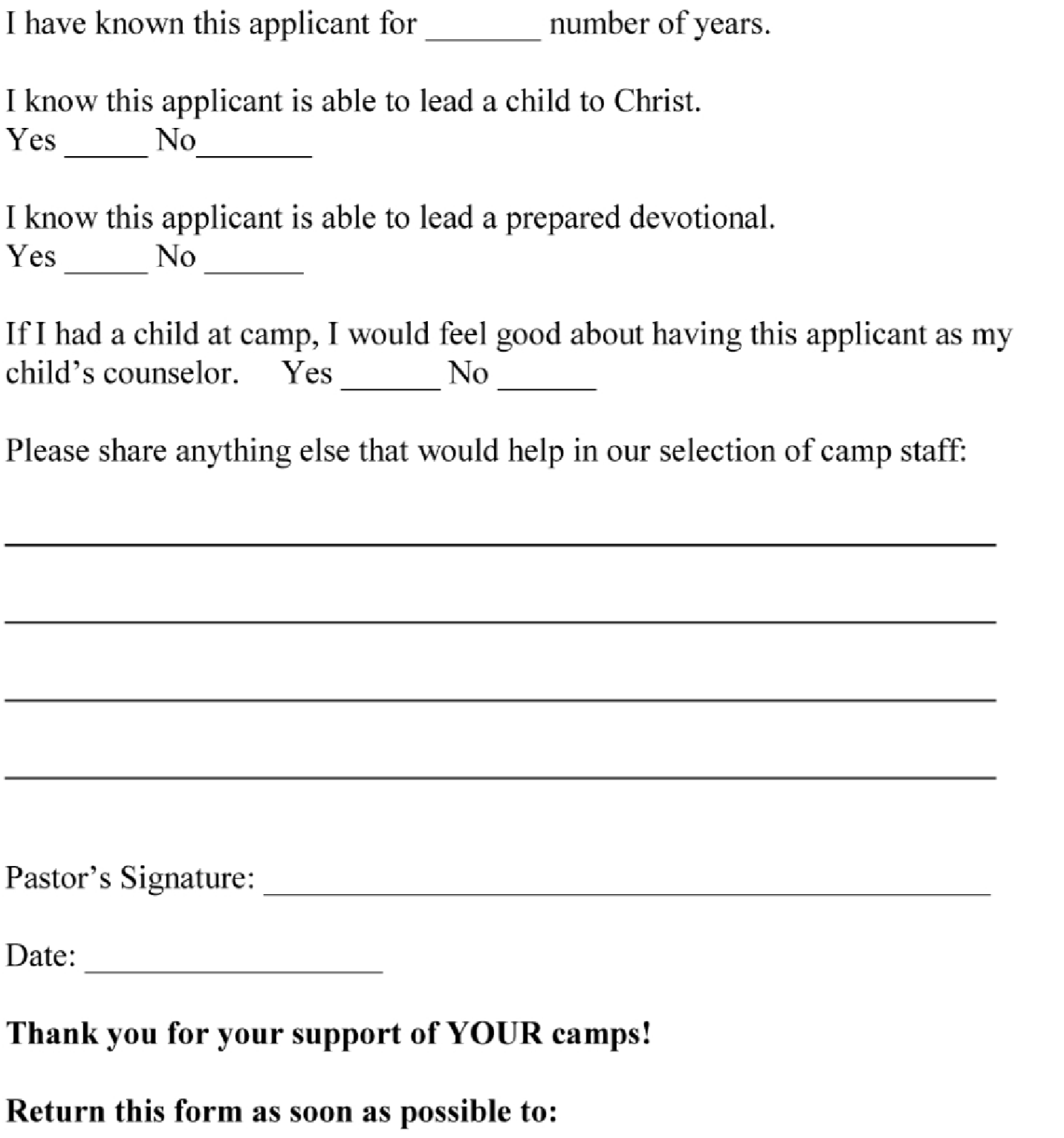 													  Dawn Vaught	dawnvaught@sbcglobal.net													  #1 Katie Brook Ct													  St. Charles, MO  63304